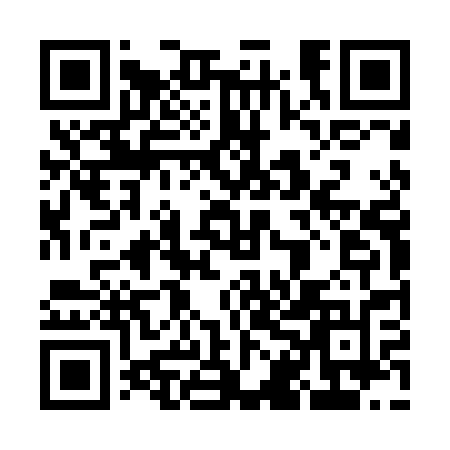 Ramadan times for Slupsk, PolandMon 11 Mar 2024 - Wed 10 Apr 2024High Latitude Method: Angle Based RulePrayer Calculation Method: Muslim World LeagueAsar Calculation Method: HanafiPrayer times provided by https://www.salahtimes.comDateDayFajrSuhurSunriseDhuhrAsrIftarMaghribIsha11Mon4:164:166:1612:023:495:495:497:4212Tue4:134:136:1312:023:515:515:517:4413Wed4:104:106:1112:013:535:535:537:4614Thu4:084:086:0812:013:545:555:557:4815Fri4:054:056:0612:013:565:575:577:5016Sat4:024:026:0312:003:585:585:587:5217Sun3:593:596:0112:003:596:006:007:5518Mon3:573:575:5812:004:016:026:027:5719Tue3:543:545:5612:004:026:046:047:5920Wed3:513:515:5311:594:046:066:068:0121Thu3:483:485:5111:594:056:086:088:0422Fri3:453:455:4811:594:076:106:108:0623Sat3:423:425:4611:584:086:126:128:0824Sun3:393:395:4311:584:106:146:148:1125Mon3:363:365:4111:584:116:166:168:1326Tue3:333:335:3811:574:136:186:188:1527Wed3:303:305:3611:574:146:206:208:1828Thu3:273:275:3311:574:166:216:218:2029Fri3:233:235:3111:574:176:236:238:2330Sat3:203:205:2811:564:186:256:258:2531Sun4:174:176:2612:565:207:277:279:281Mon4:144:146:2312:565:217:297:299:302Tue4:114:116:2112:555:237:317:319:333Wed4:074:076:1812:555:247:337:339:364Thu4:044:046:1612:555:257:357:359:385Fri4:014:016:1312:545:277:377:379:416Sat3:573:576:1112:545:287:397:399:447Sun3:543:546:0812:545:307:407:409:468Mon3:503:506:0612:545:317:427:429:499Tue3:473:476:0412:535:327:447:449:5210Wed3:433:436:0112:535:347:467:469:55